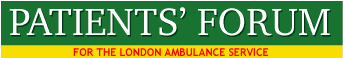 EXECUTIVE COMMITTEE – OCTOBER 4th – 20191) ATTENDANCE - Sister Josephine, Lynn Strother, Rashid Ali Laher, Joseph Healy, Malcolm Alexander2) APOLOGIES - Dora Dixon-Fyle, Angela Cross-Durrant, Audrey Lucas3) REMEMBERING MICHAEL ENGLISHCarol English will join the meeting. Malcolm will talk about Michael and others will join in with memories and reflections. Action: ask Dora to talk about her memories of Michael.4) FORUM MEETING ON PERFORMANCE & ALTERNATIVE CARE PATHWAYSUnfortunately, Athar Khan has withdrawn from speaking at the Forum meeting on LAS performance and sadly the LAS are unable to find a member of staff who can speak on this issue. Noted this is the 2nd time in 2019 that the LAS have unable to provide speakers on high level topics which are at the core of the organisations objectives and strategy.. A note will be sent advising members and staff that the LAS are unfortunately unable to provide a speaker on LAS performance. Agreed to invite alternative speaker/s for this and future meetings and to focus on the Forum’s ‘integrated vision’: a) Sandra Ash - Keep Our St Helier Hospital (KOSHH) - AGREEDb) James Guest – review of performanceb) Commissioners of the LAS – Lizzy Bovill and colleaguesb) A&E Consultant – St Thomas Hospitalc) GP with experience of emergency cared) Trade Union speakere) End of Life Care – January - REQUESTEDf) Association of Ambulance Service Chief Executives5) ATTEMPTS TO REDUCE FORUM CONTACT WITH LAS STAFFNoted that the LAS is attempting to stop the Forum having direct contact with leading LAS staff, and wishes to direct all Forum contacts through the new Director of Communications, Antony Tiernan. EC agreed that this approach would be inconsistent with the values of the NHS described in the NHS Constitution and harmful to the highly effective relationship the Forum has developed with LAS decision makers and would undermine the relationship between the Forum and the LAS. It was confirmed that the Forum’s main goal is to negotiate service developments for patients with appropriate LAS staff who have clinical knowledge and leadership.  Action: MA to inform LAS that this approach is not acceptable. Rashid and Malcolm will meet Antony Tiernan and explain that the Forum’s direct contact with LAS staff is essential to achieving the Forum’s main purpose, which is to improve patient care. Direct contacts with the head of quality, medical director and IT are essential for discussion and implementation of the Forum’s objectives.  Joseph and Malcolm will meet Trisha Bain on October 17th at 2pm. 7) ACCOUNTABILITYAgreed to produce a paper on the accountability of the LAS leadership to commissioners, NHSE, NHSI and STPs. 8) FORUM PRIORITIES & AGMThese will be reviewed and renewed at the Forum’s meeting in November. Lynn Strother’s list will be used to guide the work of the Forum – attached. A meeting will be requested with the CCG to discuss the Forum’s priorities and their commissioning intentions. The legislation on CCG duties in relation to public involvement will be highlighted. The Forum’s AGM will be held in November. The preliminary annual report has been completed by John. MA will produce the full report for November AGM. MA to distribute preliminary annual report to EC, and membership list to Sister Josephine and Angela. 7) MEETING WITH THE LAS – LGBT FORUMJoseph reported on his very positive meeting with the LGBT Forum, which had focussed on staff training. A key theme and priority was providing appropriate and effective care to patients who are trans. 8) REVISED REPORT FOR THE CQCAgreed to update the report and send to the CQC, Garrett Emmerson, Heather Lawrence and Trisha Bain. 9) 111 and EOC REPORTSMA reported that these reports were now in the final draft stage. The EOC report has been sent to Athar Khan who heads the department, to Heather Lawrence and the CQC. The 111 will be discussed with the 111 leadership on October 10th. Some questions to the 111 are outstanding. 111 report will be sent to the local commissioners in south east and north east London as well as the CQC. 10) CITY HALL MEETINGAgreed to hold this meeting on urgent and emergency care performance across London and to invite: Accountable Officers for London (STPs), Royal College for Emergency Medicine, Katherine Henderson – President and Derek Prentice, College’s lead patient representative and Lay Committee Chair, James Guest, Onkah Sahota and Rory Stewart. MA to liaise with Fred Jerrome11) IMPROVING THE FORUM’S WORK WITH THE MEDIAAgreed to appoint a media lead and to ensure that press are aware of critical issues raised by the Forum. A newsletter will be produced and will include information about the Forum’s achievements, e.g. (a) action taken to resolve the problem of ambulance being stuck in traffic outside the Homerton Hospital, as a result of major gas works – the LAS had not been consulted and (b) the successful call for an inquiry into the HCPC to speed up the registration of paramedics. The Forum’s new leaflet about its work and purpose was discussed and approved and will be distributed. ATTACHED12) RIDE OUTSThe Forum is attempting to organise ride outs for 6 members. Indemnity has always been provided in the past for Forum members, but on this occasion it is proving difficult to get a response from the LAS. Raise this issue again with Trisha Bain and Brian Jordan (Head of Operational Compliance and Standards).13) DEFIBRILLATORS Agreed to organise CPR and defibrillator training for Westminster Cathedral. Meet with Chris Hartley-Sharpe to arrange. 14) SECTION 136 – Queuing Outside Places of SafetyAgreed to use FOIs to find how many patients are taken to places of safety following s136 police detentions, over a period of a year and how long patients queue to get into places of safety. Data has been collected from Newham Hospital. 15) LAS ANNUAL MEETING Reported that very few members of the public attended and about 90% of those attending were staff or board members. Questions put to the Chair in advance of the meeting were not dealt with apart from a response from Garrett Emmerson on diesel engine pollution. MA has met Heather Lawrence and discussed questions, but is still trying to get replies to the Forum’s 7 question in writing. Heather stated that diesel pollution is not a priority matter for the LAS.A similar situation occurred last year when the LAS lost our questions submitted in advance of the Annual Meeting. 16) NON-EXCECUTIVE DIRECTORSAgreed to invite Fergus Cass and Mark Spencer to future Forum meetings. EndATTACH FORUM’S PUBLICITY LEAFLETQUESTIONS TO THE LAS ANNUAL MEETING:1) Is the LAS Board ready to sign the Co-Production Charter with the Patients' Forum, Healthwatch and health charities, to promote greater patient and public involvement in the work of the LAS? 2) What action is the LAS taking to enhance the care of patients with learning disabilities requiring urgent and emergency care? 3) By which date will the LAS ensure that all LAS ambulance MDTs systems are powered by battery instead of idling ambulance diesel engines? 4) Will the LAS urgently provide guidance to all front line staff about the importance of only switching on diesel engines whilst stationary for very short periods, e.g. to charge batteries?  5) Will the LAS ensure that all stations have adequate and appropriate electrical landlines to charge batteries without running diesel engines? 6) By which date does the LAS expect all front line staff actively use IPADs for communication with Control and to receive CmC data? 7)  In relation to the problem of air quality in London, exacerbated by traffic jams and ambulance diesel engines fumes, has the LAS carried out an assessment of the consequential health impact  on LAS front line staff, e.g. due to asthma or lung fibrosis?LYNN STROTHER’s RECOMMENDATIONSAUGUST 30 2019LAS COMMISSIONERS – REFOCUS ON WAYS IN WHICH WE CAN GET SUPPORT FROM THE COMMISSIONERS FOR FORUM RECOMMENDATIONS TO THE LAS.FOCUS ON COMMISSIONERS STATUTORY DUTIES IN INVOLVE AND ENGAGE.COMPLAINTS – JOS, ADRIAN AND MALCOLM WILL MEET WITH THE LAS FOR COMPLAINTS REVIEWDATES SUPPLIED TO HEATHER LAWRENCECONTACT PF IN OTHER AS   - HOW ARE THEY RUN - ASK AACE – REQUEST TO STEVE IRVING – ASSOCIATION OF AS CHIEF EXECUTIVES AND       ASKED THEM TO SPEAK AT FUTURE FORUM MEETINGMEMBERSHIP LIST – ENSURE THAT LIST OF MEMBERS IS HELD BY OTHER EC MEMBERS. JOHN HAS THE LIST OF PAID UP MEMBERS. MA TO SEND LISTSFORUM PRIORITIES FOR 2020 - USE SMALL GROUPS TO REVIEW AND DETERMINE NEW PRIORITIES AT NOVEMBER MEETING. EC MEMBERS AT EACH GROUP TABLE. END OF LIFE CARE – GOOD INTERACTION – GOOD MODEL. ANGELA ACTIVE IN GROUP.REQUEST FOR EOL CARE GROUP TO SPEAK TO JANUARY MEETING OF FORUMLAS MENTAL HEALTH GROUP HAS BEEN ABOLISHED. SHOULD FORUM PRESS FOR GROUP TO BE REINSTATED? FORUM FINANCIAL STATEMENT – WITHIN THE ANNUAL REPORT MA TO DISTRIBUTE TO ECPRISONS – AGREED THAT LYNN AND MALCOLM WILL LEAD ON THIS WORK. RASHID ALI WORKS WITH PRISONS AND POLICE STATIONS. JAN HAS LINKS WITH PRISON SERVICE. LOUISE ROBERTS, MINISTER OF JUSTICE ASKED TO SPEAK AT FORUM MEETINGNEWSLETTER – ATTEMPT TO PRODUCE A BIMONTHLY NEWSLETTER ABOUT THE FORUM’S WORK.AGREE PUBLICITY LEADRESEND DATES OF EC – DONENEED TO REVIEW FUNCTION OF & STRENGTHEN THE EC